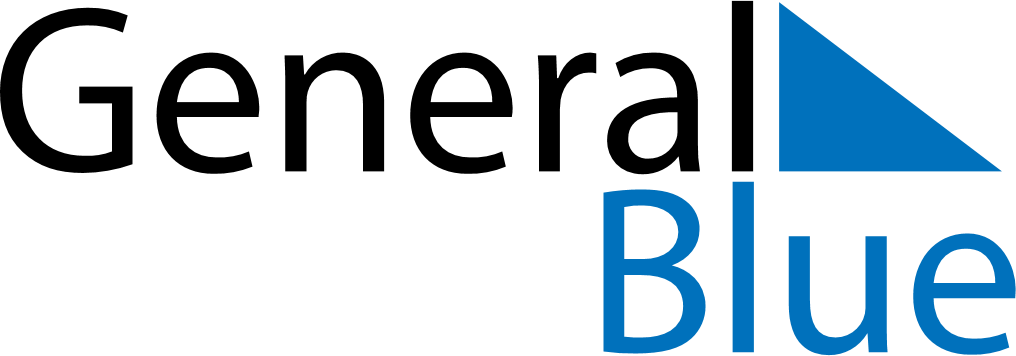 July 2024July 2024July 2024July 2024July 2024July 2024Wadowice, Lesser Poland, PolandWadowice, Lesser Poland, PolandWadowice, Lesser Poland, PolandWadowice, Lesser Poland, PolandWadowice, Lesser Poland, PolandWadowice, Lesser Poland, PolandSunday Monday Tuesday Wednesday Thursday Friday Saturday 1 2 3 4 5 6 Sunrise: 4:37 AM Sunset: 8:54 PM Daylight: 16 hours and 16 minutes. Sunrise: 4:38 AM Sunset: 8:53 PM Daylight: 16 hours and 15 minutes. Sunrise: 4:39 AM Sunset: 8:53 PM Daylight: 16 hours and 14 minutes. Sunrise: 4:39 AM Sunset: 8:53 PM Daylight: 16 hours and 13 minutes. Sunrise: 4:40 AM Sunset: 8:52 PM Daylight: 16 hours and 11 minutes. Sunrise: 4:41 AM Sunset: 8:52 PM Daylight: 16 hours and 10 minutes. 7 8 9 10 11 12 13 Sunrise: 4:42 AM Sunset: 8:51 PM Daylight: 16 hours and 9 minutes. Sunrise: 4:43 AM Sunset: 8:51 PM Daylight: 16 hours and 7 minutes. Sunrise: 4:44 AM Sunset: 8:50 PM Daylight: 16 hours and 6 minutes. Sunrise: 4:45 AM Sunset: 8:49 PM Daylight: 16 hours and 4 minutes. Sunrise: 4:46 AM Sunset: 8:49 PM Daylight: 16 hours and 2 minutes. Sunrise: 4:47 AM Sunset: 8:48 PM Daylight: 16 hours and 1 minute. Sunrise: 4:48 AM Sunset: 8:47 PM Daylight: 15 hours and 59 minutes. 14 15 16 17 18 19 20 Sunrise: 4:49 AM Sunset: 8:46 PM Daylight: 15 hours and 57 minutes. Sunrise: 4:50 AM Sunset: 8:45 PM Daylight: 15 hours and 55 minutes. Sunrise: 4:51 AM Sunset: 8:44 PM Daylight: 15 hours and 53 minutes. Sunrise: 4:52 AM Sunset: 8:43 PM Daylight: 15 hours and 51 minutes. Sunrise: 4:53 AM Sunset: 8:42 PM Daylight: 15 hours and 48 minutes. Sunrise: 4:54 AM Sunset: 8:41 PM Daylight: 15 hours and 46 minutes. Sunrise: 4:56 AM Sunset: 8:40 PM Daylight: 15 hours and 44 minutes. 21 22 23 24 25 26 27 Sunrise: 4:57 AM Sunset: 8:39 PM Daylight: 15 hours and 42 minutes. Sunrise: 4:58 AM Sunset: 8:38 PM Daylight: 15 hours and 39 minutes. Sunrise: 4:59 AM Sunset: 8:37 PM Daylight: 15 hours and 37 minutes. Sunrise: 5:01 AM Sunset: 8:35 PM Daylight: 15 hours and 34 minutes. Sunrise: 5:02 AM Sunset: 8:34 PM Daylight: 15 hours and 32 minutes. Sunrise: 5:03 AM Sunset: 8:33 PM Daylight: 15 hours and 29 minutes. Sunrise: 5:05 AM Sunset: 8:31 PM Daylight: 15 hours and 26 minutes. 28 29 30 31 Sunrise: 5:06 AM Sunset: 8:30 PM Daylight: 15 hours and 23 minutes. Sunrise: 5:07 AM Sunset: 8:29 PM Daylight: 15 hours and 21 minutes. Sunrise: 5:09 AM Sunset: 8:27 PM Daylight: 15 hours and 18 minutes. Sunrise: 5:10 AM Sunset: 8:26 PM Daylight: 15 hours and 15 minutes. 